FORMULIR PERSETUJUAN UJIAN SKRIPSIFAKULTAS EKONOMI DAN BISNIS UNIVERSITAS HALU OLEO FORMULIR PERSETUJUAN UJIAN SKRIPSIBerdasarkan formulir pengusulan Ujian Skripsi tanggal …………………, yang ditandatangani oleh Pembimbing Utama, Pembimbing kedua serta Pembimbing Akademik dari mahasiswa:maka mahasiswa tersebut di atas disetujui untuk  menempuh Ujian Skripsi yang akan diselenggarakan pada:Dosen penguji sebagai berikut: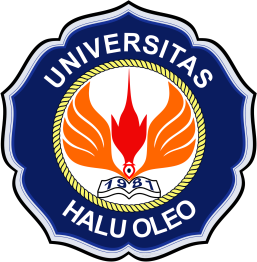 UNIVERSITAS HALU OLEOFAKULTAS EKONOMI DAN BISNISKampus Bumi Tridharma Anduonohu Kendari 93232www.feb.uho.ac.idKode/No.:Manual/07UNIVERSITAS HALU OLEOFAKULTAS EKONOMI DAN BISNISKampus Bumi Tridharma Anduonohu Kendari 93232www.feb.uho.ac.idTanggal:01 Pebruari 2018FORMULIRRevisi: 0FORMULIRHalaman: 1 dari 2ProsesPenanggung jawabPenanggung jawabPenanggung jawabTanggalProsesNamaJabatanTanda tanganTanggalPerumusanDr. Asrip Putera, SE., M.SiKetua UJM & SIPemeriksaanDr. Muh. Yani Balaka, SE., M.Sc AgrWakil Dekan IPersetujuanProf. Dr. LM. Harafah, SE., M.SiKetua SenatPenetapanDr. Hj. Rostin, SE., M.SDekanPengendalianDr. Asrip Putera, SE., M.SiKetua UJM & SI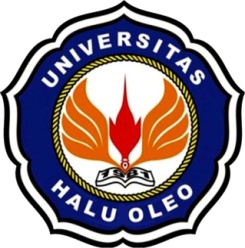 KEMENTERIAN RISET, TEKNOLOGI DAN PENDIDIKAN TINGGIUNIVERSITAS HALU OLEOFAKULTAS EKONOMI DAN BISNISKampus Hijau Bumi Tridharma Anduonohu  Jl. H.E.A. Mokodompit Telp. (0401) 3194163, Fax (0401) 3190006 Kendari 93232, Email: feb@uho.ac.id  Nama:NIM:Program Studi:Judul Skripsi:Hari / Tanggal:Pukul:Tempat / Ruangan:No.Nama DosenBidang KeahlianAlasan Pengusulan1.2.3.Kendari, ____________________Ketua Program Studi ________________( ____________________________ )